Publicado en Madrid el 14/02/2018 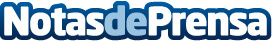 Teka ofrece 10 consejos para optimizar el espacio y el rendimiento de los frigoríficosLa temperatura óptima de un frigorífico es de 7ºC, mientras que la temperatura de un congelador no debe ser inferior de los -18º CDatos de contacto:Noelia Pereña91 302 28 60Nota de prensa publicada en: https://www.notasdeprensa.es/teka-ofrece-10-consejos-para-optimizar-el_1 Categorias: Nacional Nutrición Restauración Consumo Dispositivos móviles Electrodomésticos Innovación Tecnológica http://www.notasdeprensa.es